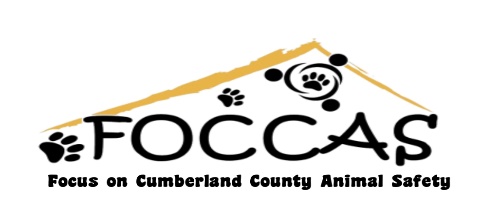 Volunteer ApplicationName:___________________________________________________________________Street Address:____________________________________________________________City, State, Zip:____________________________________________________________Home Phone:_____________________________________________________________Cell Phone:___________________________Do you text?__________________________E-Mail Address:___________________________________________________________Facebook Messenger:______________________________________________________Employer:_______________________________________________________________Are You at Least 18 Years Old?  ____Yes     ____NoWhat Days and Hours are You Available?Monday__________                   Thursday__________           Sunday_________Tuesday__________                   Friday____________            Varied Schedule______________Wednesday_______                   Saturday__________Areas of Interest and how you can help(Check all that Apply)___ Cat Foster          ___Grant Writer          ___Cat Socialization          ___Email Blasts___ Dog Foster         ___ Marketing             ___File keeping/Org.         ___Newsletter___Transport            ___Social Media          ___Fencing/CORD              ___Dog/Cat Cleaning___ Special Events   ___Dog Socialization  ___Grounds Upkeep          ___FundraisingOther______________________________________________________________FOCCAS Mission Statement“To inspire our community to cultivate the values of kind, compassionate, responsible, humane care of the county’s animals, including stray, feral and owned, through both education and community based programs, and to prevent cruelty to animals.”Will you uphold the FOCCAS Mission Statement?     ___Yes     ___No